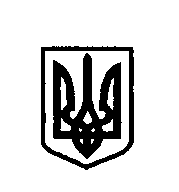 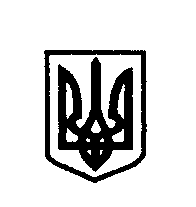 УКРАЇНА                             поляницька  сільська раданАДВІРНЯНСЬКОГО РАЙОНУ  івано-франківської області VІІІ- демократичного скликаннядесята СЕСІЯ                                                            РІШЕННЯ ( проект )   від             .2021  року                                                       №      –10 - 2021Про внесення змін досільського бюджету Поляницькоїтериторіальної громади на 2021 рік                 Керуючись  ст.78  Бюджетного  кодексу  України ,  ст.26  Закону  України  «Про  місцеве  самоврядування  в  Україні», розглянувши  звернення  головних  розпорядників та одержувачів коштів  коштів, враховуючи  розпорядження  Івано - Франківської  ОДА від 02.07.2021 року № 262 «Про  спрямування  субвенції  з  державного  бюджету» та   перевиконання  загального  та  спеціального  фондів сільського  бюджету  Поляницької  територіальної  громади  на  підставі  офіційного  висновку  фінансового  відділу   сільська  рада  вирішила:                1.Врахувати  в    дохідній  частині загального  фонду  сільського  бюджету  субвенцію  з  обласного  бюджету  за  КВК  41055000 «Субвенція  з  місцевого  бюджету  на  здійснення  підтримки  окремих  закладів  та  заходів  у  системі  охорони  здоров`я  за  рахунок  відповідної  субвенції   з  державного  бюджету» в  сумі  22 800 ( двадцять  дві  тисячі  вісімсот) гривень, спрямував-ши  її  Поляницькій   сільській  раді  за  ТПКВК МБ 0112144  КЕКВ  2730 « Централізовані  заходи  з  лікування  хворих  на цукровий   та  нецукровий  діабет»  на  забезпечення  лікування  хворих  на  цукровий  діабет  препаратами  інсуліну  та  нецукровий  діабет десмопресином.               2. Враховуючи  перевиконання  плану  доходів  по загальному   фонду сільського  бюджету Поляницької  територіальної  громади  за  1  півріччя 2021 року, керуючись  ст. 78  Бюджетного  кодексу  України  , збільшити  доходи  загального  фонду  сільського  бюджету  Поляницької   територіальної  громади   по  ККД  13010200 « Рентна  плата  за  спеціальне  використання  лісових  ресурсів   на суму 740 595 ( сімсот сорок тисяч п»ятсот дев»яносто п»ять )             гривень, спрямувавши їх:2.1. Сільській раді за 0110150 «Організаційне, інформаційно-аналітичне та матеріально-технічне забезпечення діяльності обласної ради, районної ради, районної у місті ради (у разі її створення), міської, селищної, сільської рад»  на придбання предметів, матеріалів, обладнання та інвентарю та оплату послуг - 300 000 ( триста тисяч) гривень;2.2.Фінансовому відділу сільської ради -  322 435 ( триста  двадцять дві тисячі чотириста тридцять п»ять  ) гривень, з яких:- за ТПКВК МБ 3719710 «Субвенція з місцевого бюджету на утримання об`єктів спільного користування чи ліквідацію негативних наслідків діяльності об`єктів спільного користування» для надання субвенції в сумі – 122 435 ( сто двадцять дві тисячі чотириста тридцять п»ять ) гривень. - на фінансування  послуг з обслуговування дітей з особливими освітніми потребами Поляницької сільської ради в інклюзивно – ресурсних центрах – 41 915 ( сорок одна тисяча дев»ятсот п»ятнадцять ) гривень , з яких:Яремчанському міському бюджету -26 939 (двадцять шість тисяч дев»ятсот тридцять дев»ять ) гривень.Надвірнянському міському бюджету – 14 976 ( чотирнадцять тисяч дев»ятсот сімдесять шість ) гривень.-на видатки пов»язані із навчанням дітей Поляницької об»єднаної територіальної громади Надвірнянському  міському бюджету в сумі 80 520 (вісімдесять тисяч п»ятсот двадцять ) гривень , з  яких в  Надвірнянській гімназії №1-34 656 (тридцять чотири тисячі шістсот п»ятдесять шість ) гривень , в Надвірнянській  художній  школі- 7 644 ( сім тисяч шістсот сорок чотири ) гривень , в Надвірнянській  музичній школі – 38 220 (тридцять вісім тисяч двісті двадцять ) гривень.  -за ТПКВКМБ 3710160 « Керівництво і управління у відповідній сфері» на поточні видатки установи– 200 000( двісті тисяч) гривень;2.3.Відділу освіти, культури, молоді і спорту сільської ради за ТПКВК МБ 0611181 «Співфінансування заходів, що реалізуються за рахунок субвенції з державного бюджету місцевим бюджетам на забезпечення якісної, сучасної та доступної загальної освіти «Нова українська школа»» на придбання дидактичних матеріалів -  3 640 ( три тисячі шістсот сорок)  гривень.2.4. Спрямувати сільській раді для сільського комунального підприємства «Поляницякомунсервіс» 106 120 ( сто шість тисяч сто двадцять) гривень за ТПКВК МБ 0128110 «Заходи із запобігання та ліквідації надзвичайних ситуацій та наслідків стихійного лиха» на « Капітальний ремонт підпірної габіонної стінки в с. Поляниця уч. Стаїще ( біля господарства Тимофій Мирослави)», при цьому здійснити передачу із загального фонду до спеціального фонду на 106 120 ( сто шість тисяч сто двадцять) гривень.2.5.Фінансовому відділу сільської ради для КНП « Яремчанський ЦПМСД»  за ТПКВК МБ 3722111 КЕКВ 2610  « Первинна медична допомога населенню, що надається центрами первинної медичної ( медико – санітарної) допомоги» в сумі 8 400( вісім тисяч чотириста) гривень на надання  додаткової надбавки за напруженість в роботі в розмірі 20 відсотків до посадового окладу на ІІ півріччя 2021 року сестрі медичній фельдшерсько – акушерського пункту загальної практики сімейної медицини с. Яблуниця на виконання Програми підтримки та розвитку  комунального підприємства з надання первинної медичної допомоги жителям територіальної громади Поляницької сільської ради Надвірнянського району Івано - Франківської області на 2021- 2022 роки;              3. Враховуючи перевиконання плану доходів по бюджету розвитку спеціального фонду сільського бюджету Поляницької територіальної громади на  І півріччя 2021 року, керуючись ст. 78 Бюджетного кодексу України, збільшити доходи бюджету розвитку спеціального фонду сільського бюджету Поляницької сільської ради по ККД 24170000 « Надходження коштів від пайової участі у розвитку інфраструктури населеного пункту» на суму 361 000 ( триста  шістдесять  одна тисяча ) гривень, спрямувавши їх: 3.1.Сільській раді для комунального підприємства« Поляницякомунсервіс»         267 000 ( двісті шістдесят сім тисяч) гривень, з яких :- за ТПКВК МБ 0127441 «Утримання та розвиток мостів/ шляхопроводів» на виготовлення проектно – кошторисної документації та її експертизу на капітальний ремонт моста в с. Бистриця, уч. Солотрук – 49 000( сорок дев`ять тисяч) гривень;- за ТПКВК МБ 0127442 «Утримання та розвиток інших об`єктів транспортної інфраструктури» на придбання зупинки громадського транспорту в с. Поляниця, уч. Центр – 120 000( сто двадцять тисяч) гривень;- за  ТПКВК МБ 0127461 «Утримання та розвиток автомобільних доріг та дорожньої інфраструктури за рахунок коштів місцевого бюджету» для виготовлення проектно – кошторисної документації та її експертизу на капітальний ремонт доріг – 98 000( дев`яносто вісім тисяч) гривень, з яких:49 000 ( сорок дев’ять тисяч) гривень на капітальний ремонт дорожнього прокриття уч. Довгий Грунь с. Яблуниця Поляницької сільської ради;49 000 ( сорок дев`ять тисяч) гривень на капітальний ремонт доржнього покриття на уч Погари в с. Яблуниця Поляницької сільської ради.3.2. Сільській  раді за 0110150 «Організаційне, інформаційно-аналітичне та матеріально-технічне забезпечення діяльності обласної ради, районної ради, районної у місті ради (у разі її створення), міської, селищної, сільської рад»  на придбання предметів довготермінового користування – 83 000( вісімдесят три тисячі) гривень.  3.3. Фінансовому відділу сільської ради за ТПКВК МБ 3719770 « Інші субвенції з місцевого бюджету» по спеціальному фонду на субвенцію обласному бюджету для співфінансування заходів, що реалізуються за рахунок субвенції з державного бюджету місцевим бюджетам на забезпечення якісної, сучасної та доступної загальної освіти « Нова українська школа» на придбання меблів та комп`ютерної техніки – 11 000( одинадцять тисяч) гривень.               4.  Врахувати у загальному фонді сільського бюджету субвенцію із обласного бюджету  по ККД 41051400 «Субвенція з місцевого бюджету на забезпечення якісної, сучасної та доступної загальної середньої освіти "Нова українська школа" за рахунок відповідної субвенції з державного бюджету»  69 250 ( шістдесят дев`ять тисяч двісті п`ятдесят) гривень, спрямувавши їх відділу освіти, культури, молоді і спорту сільської ради за ТПКВК МБ 0611182 «Виконання заходів, спрямованих на забезпечення якісної, сучасної та доступної загальної освіти « Нова українська школа» за рахунок субвенції з державного бюджету місцевим бюджетам» на придбання дидактичних матеріалів.                   5. Внести зміни в абзац 2 п.4 рішення сільської ради від 24.06.2021 року № 160-8-2021 « Про внесення змін до сільського бюджету Поляницької територіальної громади на 2021 рік», а саме слова « Надвірнянському міському бюджету» замінити на слова « Надвірнянському районному бюджету».                6. Спрямувати сільській раді для сільського комунального підприємства «Поляницякомунсервіс» вільний залишок екологічного фонду спеціального фонду сільського бюджету, що склався станом на 01.01.2021 року в сумі  478 625 (чотириста сімдесят вісім тисяч шістсот двадцять п`ять) гривень за ТПКВК МБ 0128110 «Заходи із запобігання та ліквідації надзвичайних ситуацій та наслідків стихійного лиха» на « Капітальний ремонт підпірної габіонної стінки в с. Поляниця уч. Стаїще ( біля господарства Тимофій Мирослави).	       7.  Із коштів, передбачених на виконання п.7 розділу 1« Соціальний захист  населення» Сільської комплексної програми соціального захисту населення Поляницької сільської ради на 2021 – 2022, затвердженої рішенням сільської ради від 23.12.2020 № 39-2-2020, спрямувати  25 000( двадцять п`ять тисяч) гривень на надання одноразової допомоги жителям територіальної громади, з яких:- Бербенчуку Андрію Васильовичу , жителю  с. Яблуниця  вул. Героїв Майдану ,64,б – 15 000 (п»ятнадцять тисяч ) гривень. - Саманюк Мар`яні Іванівні, жительці с.Яблуниця , вул. Погари 614,б  -10 000 ( десять тисяч ) гривень.                8. Фінансовому відділу сільської ради перерозподілити кошторисні призначення на суму 300 000( триста тисяч) гривень, а саме:- зменшити по ТПКВК МБ 3718710 та збільшити по ТПКВК МБ  3710160.                9. Контроль за виконанням рішення покласти на заступника Поляницького сільського голови Андрія Маджарина  і постійну комісію сільської ради з питань фінансів, бюджету, інвестиційної та освітньої діяльності Олену Поляк.                                                                                                                                                                                                                                                                                                                                                                                                                                                                                                                                                                                                                                        Поляницький сільський голова                                            Микола Поляк